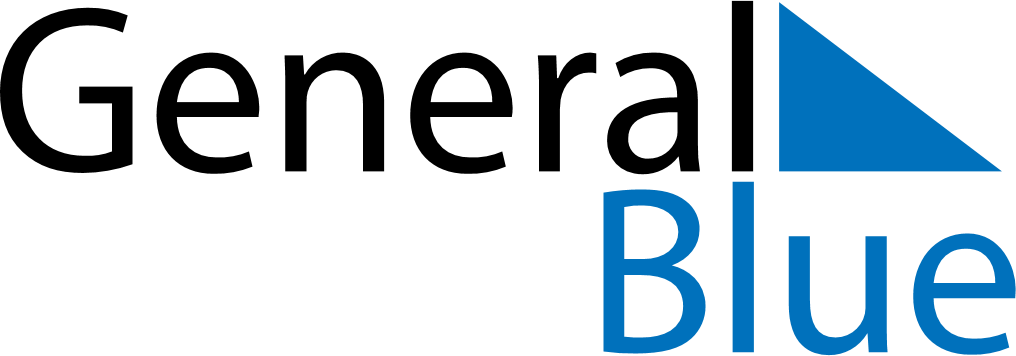 July 2029July 2029July 2029VenezuelaVenezuelaSundayMondayTuesdayWednesdayThursdayFridaySaturday1234567Independence Day8910111213141516171819202122232425262728Birthday of Simón Bolívar293031